Будите вредни као и обично!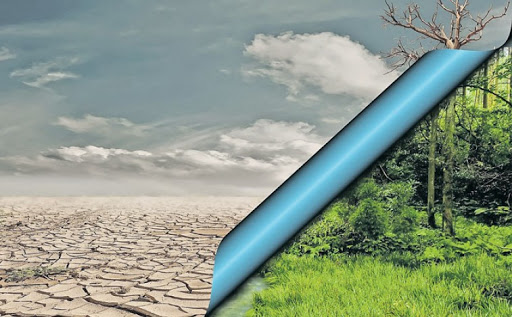 У протеклом периоду смо се бавили  глобалним проблемима који настају као последица загађења животе средине. Можда нас и тренутна ситуација упозорава да би требало да успоримо темпо и схватимо, да као саставни део природе, би требало да се понашамо у складу са тим.На последњем часу пре новонастале ситуације договорили смо се да одгледамо филм „Киселе кише“, зато вас молим да то одгледате на линку који ћу вам послати *занимљиво је, као што сам и обећала , али очекујем и ваше утиске.https://youtu.be/v09KnqiYi-c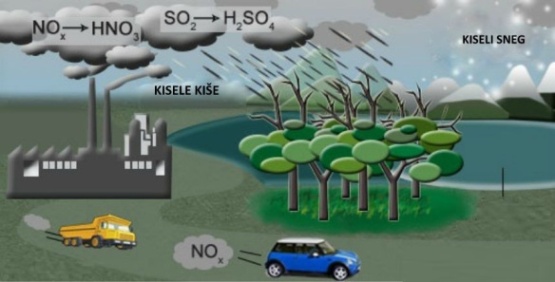 Извори загађивања земљишта су: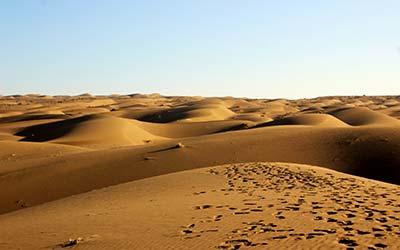 -пољопривреда-депоније отпада-површински копови-каменоломи-вештачке акумулације-урбанизација-индустрија-саобраћај                                                                              Последице:                                                                              -губитак земљишта                   -смањење плодности                                         -нарушавање процеса разлагања                                                                        -поремећај проеса кружења материје у природи               -загађивање хране          -болести и смрт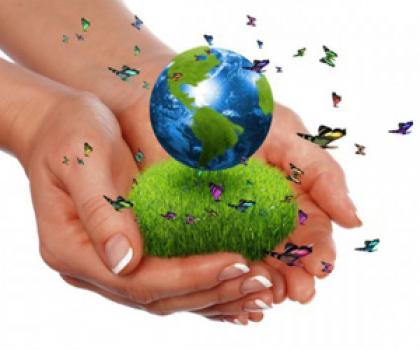 -представља физичко одношење површинских слојева земљишта. Некада све до матичне стене. Најопаснији облици ерозије су: водна ерозија и еолска ерозија.Узроци настанка су: уништавање природних екосистема, култивација земљишта, превелика испаша, пренасељвност.Решење:Престанак уништавања природних екосистемаПошумљавањеозелењавањеЗадатак ученика је да одговоре на питања са стране 156. И да прочитају лекцију са стране 152-156Погледајте презентацијуhttps://www.slideshare.net/dusanjerkovic/irenje-pustinjamarkovi-turinovi-i-kadijevi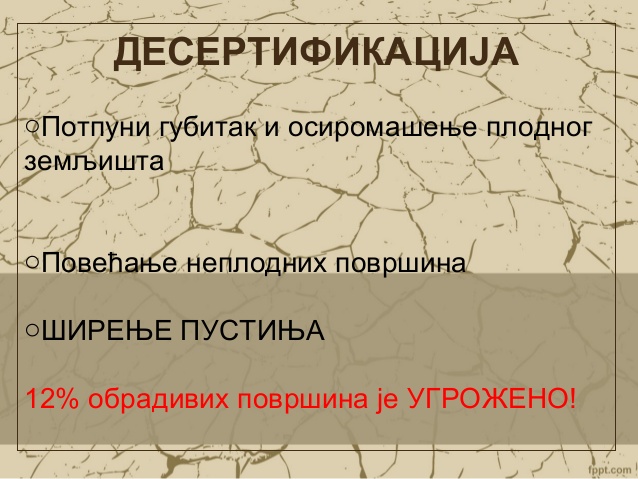 